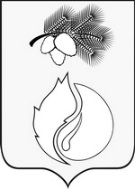 ДУМА ГОРОДА КЕДРОВОГОРЕШЕНИЕТомская областьг. КедровыйО признании утратившим силу решение Думы города Кедрового от 03.02.2017 № 5 «Об утверждении стоимости услуг, предоставляемых согласно гарантированному перечню услуг по погребению на территории муниципального образования «Город Кедровый»
В целях совершенствования муниципальной правовой базыРЕШИЛА:1. Признать утратившими силу решение Думы города Кедрового от 03.02.2017 № 5 «Об утверждении стоимости услуг, предоставляемых согласно гарантированному перечню услуг по погребению на территории муниципального образования «Город Кедровый».2. Решение вступает в силу со дня его официального опубликования. 3. Опубликовать решение в Информационном бюллетене городского округа «Город Кедровый» и разместить на официальном сайте Администрации города Кедрового в информационно-телекоммуникационной сети «Интернет»: http://www.kedradm.ru.4. Контроль за исполнением настоящего решения возложить на финансово-бюджетную комиссию Думы города Кедрового.25.04.2024 № 15Заместитель Председателя Думы города КедровогоА.Н. МакринскийМэр города КедровогоН.А. Соловьева